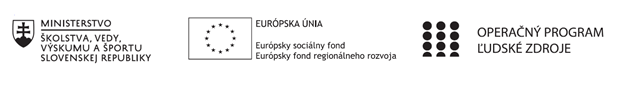 Správa o činnosti pedagogického klubu Príloha:Prezenčná listina zo stretnutia pedagogického klubuPríloha správy o činnosti pedagogického klubu biológiePREZENČNÁ LISTINAMiesto konania stretnutia: Gymnázium sv. Cyrila a MetodaDátum konania stretnutia:  04.05.2020Trvanie stretnutia:  od 13,30hod do 16,30hod.Zoznam účastníkov/členov pedagogického klubu:Prioritná osVzdelávanieŠpecifický cieľ1.1.1 Zvýšiť inkluzívnosť a rovnaký prístup ku kvalitnému vzdelávaniu a zlepšiť výsledky a kompetencie detí a žiakovPrijímateľSpojená katolícka škola, Farská 19, 949 01 NitraNázov projektuZvýšenie kvality vzdelávania na Gymnáziu sv. Cyrila a Metoda v NitreKód projektu  ITMS2014+312011V634Názov pedagogického klubu 5.6.1. Pedagogický klub biológieDátum stretnutia  pedagogického klubu04.05.2020Miesto stretnutia  pedagogického klubuGymnázium sv. Cyrila a Metoda, Farská 19, NitraMeno koordinátora pedagogického klubuPaedDr. Jana BohovičováOdkaz na webové sídlo zverejnenej správywww.gcm.skManažérske zhrnutie:V rámci prvého májového stretnutia klubu biológie sme sa zamerali na tvorbu úloh elektronických didaktických testov a ich využitie vo vyučovacom procese.Hlavné body, témy stretnutia, zhrnutie priebehu stretnutia:Metodika tvorby elektronických testových položiek – na portáli Edupage sme zdieľaním diskutovali  o tvorbe jednotlivých typov úloh a ich možnostiach  - úlohy s výberom odpovede, dopisovanie, úlohy s voľnou odpoveďou, priraďovanie, popis obrázku, zaraďovanie pojmov do skupín, výber správneho obrázka (pojmu)....Tvorba elektronických testových položiek – každý člen klubu vytvoril sadu kariet s testovými otázkami na vybranú tému z biológie, podľa možností zameraných na rozvoj vyšších kognitívnych funkcií a rozvoj prírodovednej gramotnostiZdieľanie a diskusia o vytvorených úloh – členovia klubu označili a uložili vytvorené testové položky do knižnice Edupage, kde sú k dispozícii ostatným členom klubu biológie ako aj iným kolegom. Členovia prediskutovali možnosti pridelenia daných úloh žiakom a ich hodnotenie.Závery a odporúčania:Výsledkom stretnutia členov klubu biológie bolo vytvorenie elektronických testových položiek na portáli Edupage. Testové položky je možné využiť pri online vzdelávaní žiakov na precvičenie osvojeného učiva, ako dobrovoľnú prácu aj ako klasifikovaný online test.Vypracoval (meno, priezvisko)Jana BohovičováDátum04.05.2020PodpisSchválil (meno, priezvisko)Jana BohovičováDátum04.05.2020PodpisPrioritná os:VzdelávanieŠpecifický cieľ:1.1.1 Zvýšiť inkluzívnosť a rovnaký prístup ku kvalitnému vzdelávaniu a zlepšiť výsledky a kompetencie detí a žiakovPrijímateľ:Spojená katolícka škola, Farská 19, 949 01 NitraNázov projektu:Zvýšenie kvality vzdelávania na Gymnáziu sv. Cyrila a Metoda v NitreKód ITMS projektu:312011V634Názov pedagogického klubu:5.6.1. Pedagogický klub biológieč.Meno a priezviskoPodpisInštitúcia1.Mgr. Šimková JanaGymnázium sv. Cyrila a Metoda v Nitre2.Mgr. Bažaličková MartinaGymnázium sv. Cyrila a Metoda v Nitre3.PaedDr. Bohovičová JanaGymnázium sv. Cyrila a Metoda v Nitre